Квест-игра «Путь к здоровью»Цель: формирование у детей представления о здоровом образе жизни.Задачи:1. Образовательные:продолжать формировать представление детей о здоровье, как одной из главных ценностей человеческой жизни;продолжать расширять представление о правильном питании;закреплять представление о влиянии физкультуры на образ жизни человека;продолжать расширять представление о соблюдении норм личной гигиены;способствование предупреждению формирования у детей вредных привычек.2. Развивающие:развивать внимание, память, мышление;любознательность;развивать умение высказываться и излагать свои мысли.3. Воспитательные:воспитывать у детей навыки и потребность в ЗОЖ, желание заботиться о своем здоровье;воспитывать у детей желание работать в команде.Ход- Здравствуйте, ребята. Люди часто говорят друг другу это слово при встрече. Они желают друг другу здоровья. Вот и я говорю вам: здравствуйте, ребята!Здоровье – это главная ценность в жизни человека. Не зря в народе говорят: «Деньги потерял – ничего не потерял, время потерял – многое потерял, здоровье потерял – всё потерял.Ребята, сегодня мы с вами отправимся в очень интересное и увлекательное путешествие за секретами здоровья! Каждая команда получает маршрутный лист. Нам предстоит побывать на разных станциях: «Спорт», «Арт-терапия», «Внимание: питание!», «Зоотерапия», «Общение». На каждой станции вы получите пазл в том случае, если вполните все задания за 10 минут. Итак, в путь!Станция «Спорт»Здоровье и спорт неразделимы друг с другом. Физкультурой человек должен заниматься с самого рождения и всю жизнь потому, что спорт помогает сохранить здоровье, избавиться от болезней.Первое задание: отгадайте загадки о спортивном инвентареа) Как солдата нет без пушки,
Хоккеиста нет без ...(клюшки)б)В руки ты меня возьми,
Прыгать поскорей начни.
Раз прыжок и два прыжок,
Угадай, кто я, дружок? (Скакалка)в) Он бывает баскетбольный,Волейбольный и футбольный.С ним играют во дворе,Интересно с ним в игре.Скачет, скачет, скачет, скачет!Ну конечно, это... (мячик.)г) Я его кручу рукой,И на шеи и ногой,И на талии кручу,И ронять я не хочу.  (Обруч)Второе задание «Спортивная трасса»: пройдите, клюшкой обводя мяч вокруг каждого обруча (всего их 3), до скакалки и 10 раз прыгните на скакалке. Возвращаемся назад также – клюшкой обводят мяч вокруг обручей и передаем.Третье задание Игра «Вид спорта» - составьте вид спорта по букам-пазлам1) Регби2) Плавание3) Хоккей4) БиатлонЧетвертое задание «Перевертыши»: отгадайте, какие виды спорта спрятались в словах-бессмыслицах, запишите рядом.ТОЛУБФВАЕПЛАНИКЙЕКОХБЕЙВОЛОЛСтанция «Внимание: питание!»Наше здоровье во многом зависит от того, чем и как мы питаемся. Не все продукты, которые ест человек, полезны для здоровья. Правильное питание - отличное настроение, желание учиться, бегать. Неправильное питание приводит к болезням. Как же должен питаться человек, вы знаете?Задание «Игра «Да - Нет»: Если еда полезная – отвечать «Да», а если не полезная – «Нет».Каша – вкусная еда.Это нам полезно? (Да)Лук зелёный иногдаНам полезен, дети? (Да)В луже грязная водаНам полезна иногда? (Нет)Щи – отличная еда.Это нам полезно? (Да)Мухоморный суп всегда…Это нам полезно? (Нет)Фрукты – просто красота!Это нам полезно? (Да)Грязных ягод иногдаСъесть полезно, детки? (Нет)Овощей растёт гряда.Овощи полезны? (Да)Съесть мешок большой конфетЭто вредно дети? (Да)Лишь полезная едаНа столе у нас всегда!А раз полезная еда –Будем мы здоровы? (Да)Задание «Пословицы о ПП»: Чтобы сохранить здоровье, нужно много знать и соблюдать. Одним из компонентов здоровья человека является правила питание. Про эти правила люди слагают пословицы. Дополните пословицы и поговорки про здоровое питание.Когда я ем…… - я глух и нем.Аппетит приходит……  - во время еды.Хорошее питание …..  - основа здоровья.Щи да каша …..  - пища  наша.Задание «Файнворд «Обжора»: В этом тексте спрятаны разные виды «питья», которое можно было бы налить в кружку Феде. Найдите их.Ответы: Мой старший брат Федя – ужасный обжора. Вот, например, как он пообедал сегодня. Вначале он ел соленую рыбу: кильки, сельдь и горбушу. Потом довольно легко Федя управился с целой кастрюлей лапши. Вслед за тем он даже не заметил, как умял круг ливерной колбасы. Мама говорит: « Кажется, я положила на стол ливерную?» Федя лишь пожал плечами: я, мол, около себя никакой колбасы не видел. А у меня от хохота в горле словно застрял ком. Пот на лбу выступил. Пока я смеялся, брат как бы невзначай отправил себе в рот изрядный кусок пирога. Закончив есть, он достал свою большую кружку и попросил маму, чтобы она налила в нее до самых краев.Файнворд «Обжора»Мой старший брат Федя – ужасный обжора. Вот, например, как он пообедал сегодня. Вначале он ел соленую рыбу: кильки, сельдь и горбушу. Потом довольно легко Федя управился с целой кастрюлей лапши. Вслед за тем он даже не заметил, как умял круг ливерной колбасы. Мама говорит: «Кажется, я положила на стол ливерную?» Федя лишь пожал плечами: я, мол, около себя никакой колбасы не видел. А у меня от хохота в горле словно застрял ком. Пот на лбу выступил. Пока я смеялся, брат как бы невзначай отправил себе в рот изрядный кусок пирога. Закончив есть, он достал свою большую кружку и попросил маму, чтобы она налила в нее до самых краев.Файнворд «Обжора»Мой старший брат Федя – ужасный обжора. Вот, например, как он пообедал сегодня. Вначале он ел соленую рыбу: кильки, сельдь и горбушу. Потом довольно легко Федя управился с целой кастрюлей лапши. Вслед за тем он даже не заметил, как умял круг ливерной колбасы. Мама говорит: « Кажется, я положила на стол ливерную?» Федя лишь пожал плечами: я, мол, около себя никакой колбасы не видел. А у меня от хохота в горле словно застрял ком. Пот на лбу выступил. Пока я смеялся, брат как бы невзначай отправил себе в рот изрядный кусок пирога. Закончив есть, он достал свою большую кружку и попросил маму, чтобы она налила в нее до самых краев.Станция «Арт-терапия/Творческая»(оборудование – цветные мелки, журналы, клей, ножницы, листы чистые, по числу команд)Из журналов надо: 1) вырезать картинки про ЗОЖ , и слова подходящие к здоровью;2) наклеить их в коллаж.3) Название написать, чтобы подходило к теме «ЗОЖ»Станция «Общение»Задание 1: Сделать комплимент всем членам своей команды по цепочке.Задание 2:Отгадай загадки про эмоции и проинсценируйте их.Печаль.(показать царицу)Туча по небу идет,Бочка по морю плывет.Словно горькая вдовица.Плачет, бьется в ней царица…Любопытство (показать царя Салтана).Царь Салтан гостей сажаетЗа свой стол и вопрошает:«Ой, вы, гости-господа,Долго ль ездили? Куда?Ладно ль за морем иль худо?И какое в свете чудо?Спокойствие (показать царевну).Дом царевна обошла,Все порядком убрала,Засветила богу свечку,Затопила жарко печку,На полати взобралась и тихонько улеглась.Удивление (показать корабещиков).Корабельщики дивятся,На кораблике толпятся,На знакомом островуЧудо видят наяву:Город новый златоглавый,Пристань с крепкою заставой…Страх (показать Чернавку и царевну).С царевнойВот Чернавка в лес пошлаИ в такую даль свела,Что царевна догадаласьИ до смерти испугалась…Гнев, злость (царицу показать).Как царица отпрыгнёт,Да как ручку замахнёт,Да по зеркальцу как хлопнет,Каблучком-то как притопнет!..,«Ах, ты, мерзкое стекло!Это врёшь ты мне назло».Радость. (показать Елисея и его невесту)Свадьбу тотчас учинили,И с невестою своейОбвенчался Елисей;И никто с начала мираНе видал такого пира…Задание 3: Игра «Лабиринт (большой деревянный)»Названия станцийСтанция «Зоотерапия»Станция «Общение»Станция «Спорт»Станция «Внимание: питание!»Станция «Арт-терапия»команда 1Маршрутный лист команда 2Маршрутный лист команда 3Маршрутный лист команда 4Маршрутный лист команда 5Маршрутный листЗавершение: Команды, складывайте свои пазлы. Кто первый узнал название нашего квеста? Путь к здоровью. Верно. Вместе вы раскрывали секреты здоровья – они кроются в названиях станций. Какие были станции? «Спорт», «Арт-терапия», «Внимание: питание!», «Зоотерапия», «Общение». И это далеко не все ресурсы,  которые помогают человеку сохранять и укреплять здоровье .Я желаю вам, ребята,
Быть здоровыми всегда.
Но добиться результата 
Невозможно без труда.Мы открыли вам секреты,
Как здоровье сохранить,
Выполняйте все советы,
И легко вам будет жить!Пазл для квеста (разрезать по числу команд)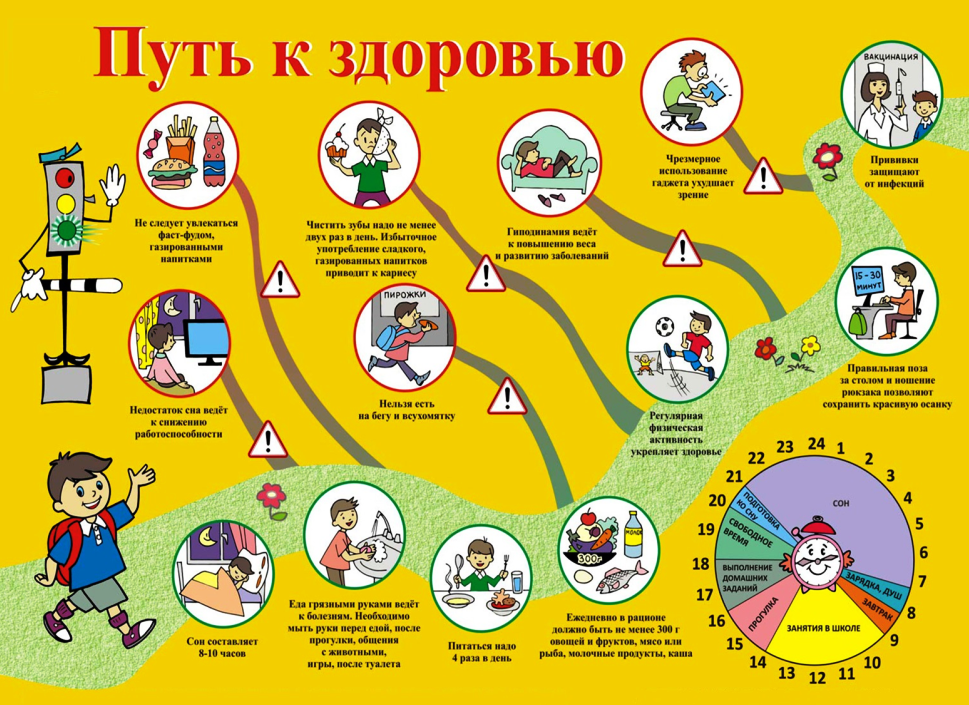 №п/пНазвание станцийОтметка о получении пазла1Зоотерапия (живой уголок, 1этаж, каб. 7)2Общение (кабинет «Театр», 2 этаж, каб. 9)3Арт-терапия (кабинет «Рукодельница», 2 этаж, каб. 12)4Спорт (актовый зал, 1этаж)5Внимание: питание! (каб. 2 «Туризм», 1 этаж)Актовый зал№п/пНазвание станцийОтметка о получении пазла1Общение (кабинет «Театр», 2 этаж, каб. 9)2Арт-терапия (кабинет «Рукодельница», 2 этаж, каб. 12)3Спорт (актовый зал, 1этаж)4Внимание: питание! (каб. 2 «Туризм», 1 этаж)5Зоотерапия (живой уголок, 1этаж, каб. 7)Актовый зал№п/пНазвание станцийОтметка о получении пазла1Арт-терапия (кабинет «Рукодельница», 2 этаж, каб. 12)2Спорт (актовый зал, 1этаж)3Внимание: питание! (каб. 2 «Туризм», 1 этаж)4Зоотерапия (живой уголок, 1этаж, каб. 7)5Общение (кабинет «Театр», 2 этаж, каб. 9)Актовый зал№п/пНазвание станцийОтметка о получении пазла1Спорт (актовый зал, 1этаж)2Внимание: питание! (каб. 2 «Туризм», 1 этаж)3Зоотерапия (живой уголок, 1этаж, каб. 7)4Общение (кабинет «Театр», 2 этаж, каб. 9)5Арт-терапия (кабинет «Рукодельница», 2 этаж, каб. 12)Актовый зал№п/пНазвание станцийОтметка о получении пазла1Внимание: питание! (каб. 2 «Туризм», 1 этаж)2Зоотерапия (живой уголок, 1этаж, каб. 7)3Общение (кабинет «Театр», 2 этаж, каб. 9)4Арт-терапия (кабинет «Рукодельница», 2 этаж, каб. 12)5Спорт (актовый зал, 1этаж)Актовый зал